Dodavatel:Mádr BohumírSelské nám. 200/1577900 Olomouc 974235745MUZEUM UMĚNÍ OLOMOUCstátní příspěvkováorganizaceDenisova 47, 771 11 Olomouc+xxxxwww.muo.cz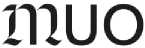 číslo objednávky	NIPEZ	ID	v Olomouci0014/5/2023	98394000-1	MUOLX001W4Q7	04.05.2023Objednáváme u vás čalounění křesel SENDLER - 120 x sedák, 240 x područky, 120 x opěradlo.Potahová látka FIDIVI 8011Termín: srpen 2023Předpokládaná hodnota: 85 000,00 KčDěkujiMgr. Ondřej Zatloukalředitel Muzea umění OlomoucNa fakturu prosím uveďte číslo objednávkyPODPIS SPRÁVCE ROZPOČTU: potvrzuji, že jsem prověřil(a) připravovanou operaci ustan.§ 13 vyhlášky 416/2004 Sb.INDIVIDUÁLNÍ PŘÍSLIB KČ bez DPH:s DPH: 85 000,00 Kčxxdatum a podpisObjednávka nad 50.000 bez DPH SCHVALUJÍCÍREGISTR SMLUVxxDotaceVÝSTAVARegistr smluvDatum: 10.5.2023 08:37:45xxSchvalujícíDatum: 5.5.2023 07:12:07xxEkonom	.-j—jlDatum: 5.5.2023 10:50:42xxPříkazce operaceDatum: 5.5.2023 10:53:00xxSprávce rozpočtuDatum: 5.5.2023 13:25:23xx